Paddle LevelKompetenz. Entwicklung. SystemAssessments DRAFTNach den Standards des Euro Paddle Pass07. November 2021ImpressumHerausgeber:Schweizerischer Kanu-Verband SKV8000 ZürichTel: 043 222 40 77E-Mail: paddlelevel@swisscanoe.chDer vollständige oder teilweise Nachdruck bzw. sonstige Veröffentlichung ist nur zu nichtkommerziel-len Zwecken unter Angabe der Quelle (Schweizerischer Kanu-Verband) statthaft. Rückmeldungen und Mitarbeit an dem Dokument sind erwünscht.In diesem Text wird der Einfachheit halber nur die männliche Form verwendet. Die weibliche Form ist selbstverständlich immer miteingeschlossen.InhaltsverzeichnisSinn und Zweck des DokumentsIm Vordergrund des Systems der Paddle Levels steht die persönliche Weiterentwicklung und das Lernen der einzelnen Paddler, damit sie mit Spass und Sicherheit unterwegs sind. Assessments sind Beurteilungen durch ausgebildete Paddelsport Leiter hinsichtlich der Paddle Levels, um das obige Ziel optimal verfolgen zu können. Dieses Dokument beschreibt die Rahmenbedingungen für Assessments zu den Paddle Levels. Folgende Fragen werden geklärt:
- Welche Institutionen können Paddle Level vergeben?
- Welche Ausbildungen berechtigen welche Personen, als Assessoren für welche Levels aufzutreten?
- Welche Formen von Assessment stehen zur Verfügung?
- Wie läuft der Melde-/Bestell-Prozess und was sind die Kosten der Paddle Level-Cards? Verschieden Rollen im Paddle Level SystemEs gibt verschieden Rollen im Paddle Level System. Diese sind Paddler, Assessor, Paddle Level Koordinator, Kanulehrer, Geschäftsstelle SKV, Fachgruppe Paddle Level und EPP Core Group. Die verschieden Organisationen sind EPP, SKV, Clubs oder SKV Paddelsport Partner (Paddle Level Anbieter) und Private.PaddlerJeder kann Paddler sein. Mitgliedschaft im SKV bringt gewisse Vorteile, ist aber nicht Voraussetzung. Als Paddler kann ich verschiedene Level in unterschiedlichen Fachrichtungen erwerben. Ich kann die Paddle Level Card benutzen um Material in Europa oder der ganzen Welt zu mieten. Somit kann der Vermieter abschätzen was meine Fähigkeiten sind. Die Level und Fachrichtungen kann ich in Kursen erwerben oder mich selber informieren und mir selber beibringen. Ich kann direkt auf jedem Level einsteigen. Die Level sind zwar aufsteigend und aufbauend strukturiert, beinhalten aber immer alle Fähigkeiten und Wissen.Paddle Level-AssessorPaddle Level Assessoren können in den ihnen zugewiesenen Fachrichtungen und Leveln Paddlern die Fähigkeiten und das Wissen vermitteln und beurteilen ob diese der Fachrichtung und dem Level entsprechen. Somit sind Paddle Level Assessoren berechtigt Paddle Level Assessments durch zu führen.Die Ausbildung zum Paddle Level-Assessoren findet durch den SKV über die Erwachsenensport-Leiterausbildung esa im Kanusport oder SUP statt. In den esa-Leiteraus- und –fortbildungskursen wird das Know-how zu den unterschiedlichen Levels und unterschiedlichen Fachrichtungen vermittelt. Für die Paddle Level-Assessments wird eine gültige esa-Leiteranerkennung vorausgesetzt. Die Gültigkeit beträgt zwei Jahre und wird durch den Besuch von esa-Fortbildungs- oder Weiterbildungsmodulen erneuert. Über die esa Fortbildung Module werden die Neuerungen von Paddle Level vom SKV and die Paddle Level Assessoren weitergegeben.Assessoren sind immer gleichzeitig auch Paddler. Das Paddler Level ist immer eines höher als das Assessoren Level. Eine Ausnahme sind die Fachrichtungen die noch in der Entwicklung sind.Assessoren können keine Paddle Level Cards bestellen, dies geschieht über einen Paddle Level Koordinator. Einzige Ausnahme sind die Discovery Level (Level 0).Feedback und Mitarbeit zu Paddle Level Dokument oder Lernmedien ist ausdrücklich erwünscht.Mitgliedschaft im SKV bringt gewisse Vorteile, ist aber nicht Voraussetzung.Paddle Level-KoordinatorDer Paddel Level-Koordinator übernimmt beim Paddel Level-Anbieter die Verantwortung für die Koordination des Kurssystems und Kursleiter und macht die Meldung der Paddel Level an die Geschäftsstelle des SKV mit dem Melde Formular. Durch die Meldungen werden Erstellung und Versand der Paddle Level-Cards ausgelöst. Des Weiteren ist der Paddle Level-Koordinator verantwortlich für die Qualitätssicherung des Kurssystems und der entsprechend ausgebildeten Leiter-Personen seiner Organisation und die Verbindung zum SKV bezüglich Paddle Level Themen.Die Ausbildung der Paddel Level-Koordinatoren erfolgt durch das esa-Modul Vertiefung.Nur ein Paddel Level-Koordinator mit gültiger esa-Leiteranerkennung, kann beim SKV die Paddle Level-Cards bestellen.Das ganze Paddle Level System verursacht Kosten und Aufwand der nicht komplett durch den Preis der Paddle Level Cards gedeckt ist. Deshalb muss eine Organisation die Paddle Level Cards bestellt dem SKV angeschlossen sein. Folgende Organisationen können als Anbieter von Assessments zu Paddel Level auftreten:
- Paddelsport-Clubs (Vereine), die Sektionen des SKV sind- professionelle Paddelsportanbieter wie Kanuschulen oder SUP-Center, wenn sie SKV-Paddelsportpartner sind- Hochschulen und Schulen, die Kanusport-Schulungen durchführen
- der Schweizerische Kanu-Verband als Ausbildungsinstitution insbesondere in der Leiter- und Trainer-Aus- und WeiterbildungJeder Paddle Level-Anbieter muss über einen ausgebildeten Paddel Level-Koordinator verfügen. Des Weiteren braucht es mindestens noch einen zusätzlichen esa-Leiter, einzige Ausnahme sind Kanulehrer mit eidg. Fachausweis (in der Startphase können Ausnahmen genehmigt werden). Organisationen, die dem SKV in keiner Form angehören (sprich weder Sektion noch SKV-Kanusportpartner sind) beteiligen sich in angemessenem Umfang an den Administrationskosten für Paddle Level.Feedback und Mitarbeit zu Paddle Level Dokument oder Lernmedien ist ausdrücklich erwünscht.Paddle Level Koordinatoren nehmen, falls sie über die entsprechende Assessor Anerkennung verfügen, Level 4 Assessments ab.KanulehrerDie Kanulehrer sind ein wichtiger Bestandteil für das Unterrichten und Abnehmen der Level 4 und 5. Dazu benötigen sie eine gültige esa-Leiteranerkennung und die entsprechende Assessor Anerkennung.Geschäftsstelle SKV und Fachgruppe Paddle LevelDie Geschäftsstelle des SKV versentet bestellte Paddle Level Cards und unterhält ein Register mit den eingegebenen Personen für die Level 1 bis 5. Des Weiteren unterhält sie die www.paddlelevel.ch Homepage und ist Anlaufstation für Paddle Level Fragen unter paddlelevel@swisscanoe.ch. Die Geschäftsstelle ist auch zuständig für Fragen bezüglich Paddelsport Partner des SKV.Die Fachgruppe Paddle Level ist Teil des SKV, trifft sich mehrmals jährlich und ist für die Weiterentwicklung und aktuell Haltung aller Paddle Level Inhalte verantwortlich. Die für die Schweiz relevanten Fachrichtungen und Level werden von den EPP Standards in Paddle Level überführt. Des Weiteren wird die Ausbildung der Assessoren gewährleistet (in Zusammenarbeit mit den anderen Betroffenen Fachgruppen). Der SKV bildet seine Leiter zum Thema EPP bzw. Paddle Level über das nationale Programm esa Erwachsenensport Schweiz aus.Der Schweizerische Kanu-Verband SKV ist Mitglied der Vereinigung Euro Paddle Pass EPP und die alleinig zuständige Organisation für die Umsetzung von EPP in der Schweiz. Der SKV trifft sich mehrmals jährlich mit den anderen EPP-Mitgliedern und nationalen Kanusport-Verbänden um sich zum Thema EPP auszutauschen, zu koordinieren, die Qualität zu sichern und das System weiterzuentwickelnDie Geschäftsstelle und die Fachgruppe sind je nach Thema das Bindeglied zu EPP.EPP Core GroupDie EPP Core Group besteht aus den Repräsentanten der verschieden Landes Verbände die Mitglied von EPP sind. Die Core Group definiert oder verändert die Mindestanforderungen die dann von den Landes Verbänden umgesetzt werden. Die Mindestanforderungen (EURO PADDLE PASS STANDARDS) sind auf der EPP Homepage zu finden, www.europaddlepass.eu.Anforderungen an Paddle Level-AssessmentsIm Vordergrund der Paddle Levels steht das Lernen, die persönliche Weiterentwicklung, der Spass und die Sicherheit der Paddler. Führen Leiter mit Paddlern Assessments durch, dann soll im Vordergrund der Beurteilung die weitere Entwicklung und Verbesserung der teilnehmenden Paddler stehen. Assessments sollen Spass machen und nicht als abwertende Prüfung organisiert sein. Herausfordernde, möglichst ganzheitliche Aufgabenstellungen, im Idealfall integriert in Trainings, in die Ausbildung und in Touren zeigen dem Paddler durch Erleichterungen und Erschwerungen auf, wo er steht und motivieren ihn, in welche Richtung seine Entwicklung gehen kann. Idealerweise gliedert man die Ausbildung in Technik-, Sicherheits- und Fahrtenblöcke und integriert die Beurteilung fortlaufend.Eine solche Art von Assessments gekonnt zu organisieren, braucht eine fundierte Ausbildung und Erfahrung der Leiter als Assessoren. Die Überprüfung und Reflexion der Gewässererfahrung basiert auf dem Führen eines persönlichen Fahrtenbuchs der Paddler.Es können auch reine Assessments angeboten werden, wo alles an einem Stück abgenommen wird. Die Lerninhalte sind nicht als Prüfung beschrieben, sondern sind als Auflistung aller relevanten Punkte und ihrer qualitativen Ausführung. Deshalb ist darauf zu achten, dass beim Assessment nicht Punkt für Punkt abgehakt wird, sondern dass die Themen geschickt verwoben und integriert werden, damit ein stimmiges Assessment entsteht.Generell lässt sich sagen, dass die unteren Level für eine Integration des Assessments in das Training geeignet und die Level 4 und 5 eher mit reinen Assessment-Veranstaltungen abgenommen werden sollten. Dies widerspiegelt auch die Qualität Stufen in denen die Fähigkeiten und das Wissen vorhanden sein müssen. Nicht alle Punkte müssen vom gleichen Assessor abgenommen werden. Es können auch Themenblöcke gebildet, unterrichtet und abgenommen werden.Jeder Assessor hat eine esa-Leiteranerkennung, ein eigens Paddle Level und ein Assessoren Level in einer oder verschiedenen Fachrichtungen. Diese sind teilweise untereinander abhängig. Der esa-Leiter besagt dabei auf wie schweren Gewässer ich unterrichten darf und die Paddle Level welche Fachrichtung und Level ich abnehmen darf.Es gelten noch weitere folgende Anforderungen für ein Assessment.Anforderungen Assessor:Unterrichts- und Paddel Gewässer nach Level und Fachrichtung;Mindestanforderungen Gewässer für ein Assessment:Assessments müssen immer auf dem Paddle Level entsprechenden Gewässerbedingungen stattfinden. Ab Level 4 sollten zwei Assessoren gemeinsam das Level abnehmen. Bei Level 3, 4 und 5 sollten Trainer und Assessor nach Möglichkeit nicht die gleiche Person sein.Qualität Level:Folgende Fachrichtungen stehen zurzeit in der Schweiz im Fokus:Zur ganzheitlichen Beurteilung eines Paddlers sollen sich Assessoren immer auch an der generellen Beurteilungsmatrix für die unterschiedlichen Paddle Levels orientieren.Dies sind nur die ersten beiden Zeilen des Paddle Level Dokumentes «Themen gemeinsame Entwicklung» welches für eine Einheitliche Betrachtung der verschiedenen Fachrichtungen und Level erstellt wurde. Dieses Dokument kann helfen um eine übergeordnete Sicht auf das ganze Thema zu bekommen.Paddle Level-CardsNach dem bestandenen Assessment und der Meldung an den SKV erhält der Teilnehmer eine Paddle Level-Card. Alle bisher erworbenen Paddle Levels inkl. Fachrichtungen und auch die Assessoren-Levels werden auf der Paddle Level-Card aufgelistet. Pro Level und Fachrichtung ist auch das Erwerbsdatum notiert. Für einmal vergebene Paddle Levels besteht keine Weiterbildungspflicht. Die Paddle Level-Card wird beim gemeldeten Erwerb weiterer Paddle Levels automatisch erneuert.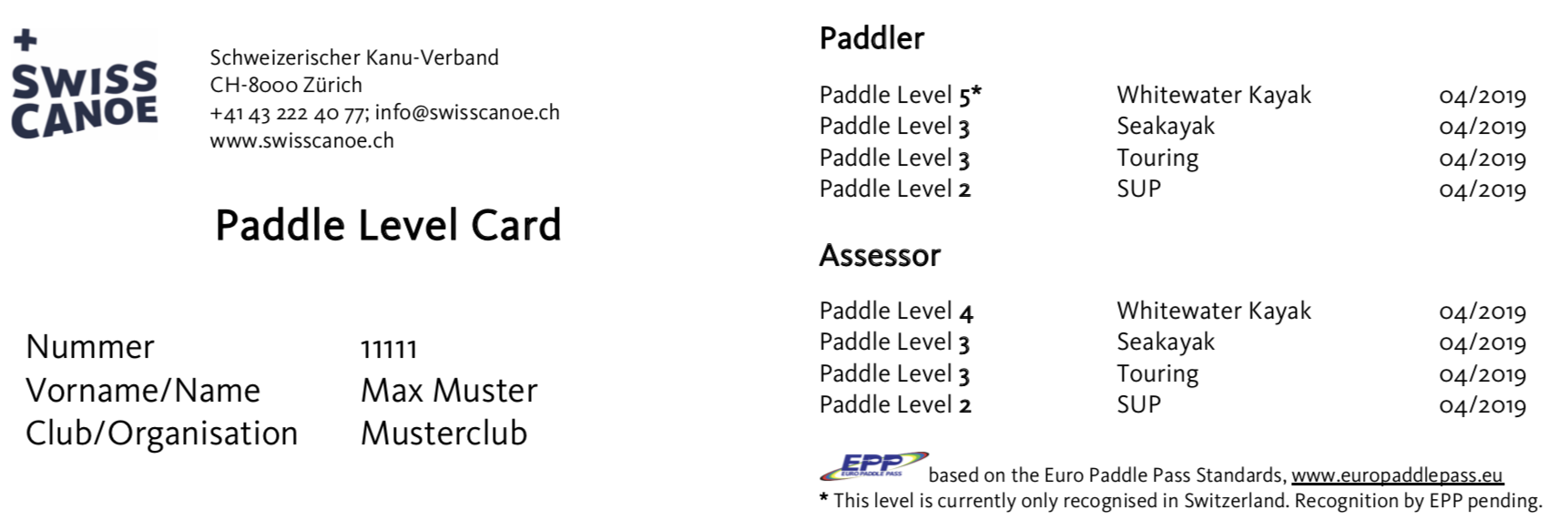 Die im Ausland nach EPP erworbenen Level sind auch in der Schweiz gültig. Diese werden allerdings nicht auf die Schweizer Paddle Level Card übertragen und auch nicht in der Datenbank des SKV geführt.Welche Fachrichtungen und Levels in der Schweiz sowie international nach EPP vergeben werden können, verändert sich laufend. Schweizer Paddle Levels-Standards, die (noch) nicht international durch EPP überprüft wurden, werden auf der Paddle Level-Card mit einem Stern gekennzeichnet. Es handelt sich dabei um Fachrichtungen und Level die im Anerkennungsprozess bei EPP sind.Bestellung Paddle Level-CardsDer Paddel Level-Koordinator bestellt beim SKV (paddlelevel@swisscanoe.ch) über das Formular «Paddel Level-Meldung» bei bestandenem Assessment die Paddle Level-Cards, die aktuellste Version des Bestellformulars ist auf der www.paddlelevel.ch Homepage zu finden. Vorgängig holt der Paddel Level-Anbieter bei den Teilnehmern die Erlaubnis zur Weitergabe der benötigten Informationen ein. Dies kann zum Beispiel durch das Dokument «Erklärung zur Sportgesundheit» erfolgen. Der SKV stellt dem Paddel Level-Anbieter die Rechnung für die Paddle Level-Cards und versendet diese an die Teilnehmer. Auf Wunsch kann der Versand der Paddle Level-Cards auch an den Paddle Level-Anbieter erfolgen.Discovery Level können von jedem Paddle Level- Assessor mit gültiger esa-Leiteranerkennung beim SKV bestellt werden. Diese werden vom Assessor selber ausgefüllt und an die Kurs Teilnehmer verteilt.Preise Paddle Level-CardIn der Schweiz kosten die Paddle Level-Cards:Diese Preise werden vom SKV dem meldenden Paddle Level Anbieter verrechnet. Die Anbieter wiederum sind frei, den Teilnehmenden einen anderen, ihrem Angebot angepassten Tarif zu verrechnen.FachrichtungLevel 1Level 2Level 3Level 4Level 5Whitewater Kayakesa Kanusport Seeesa Kanusport See und Paddle Level Assessor in einer Kajak Fachrichtung (Whitewater Kayak, Touring oder Seakayak)esa Kanusport Touring und Paddle Level Assessor Whitewater Kayak Level 3esa Kanusport Wildwasser und Paddle Level Assessor Whitewater Kayak Level 4 und esa Paddle Level Koordinatoresa Experte oder Kanulehrer SBFI/SKV mit gültigen esa Kanusport Wildwasser und zusätzlich zu Experte/Kanulehrer Paddel Level Assessor Whitewater Kayak Level 5Touring (River and Med skill set)esa Kanusport Seeesa Kanusport See und Paddle Level Assessor in einer Kajak Fachrichtung (Whitewater Kayak, Touring oder Seakayak)esa Kanusport Touring und Paddle Level Assessor Touring Level 3esa Kanusport Touring und Paddle Level Assessor Touring Level 4 und esa Paddle Level Koordinatoresa Experte oder Kanulehrer SBFI/SKV mit gültigen esa Kanusport Wildwasser und zusätzlich zu Experte/Kanulehrer Paddel Level Assessor Touring Level 5*Seakayak (Tidal skill set)esa Kanusport Seeesa Kanusport See und Paddle Level Assessor in einer Kajak Fachrichtung (Whitewater Kayak, Touring oder Seakayak)esa Kanusport Touring und Paddle Level Assessor Seakayak Level 3esa Kanusport Touring und Paddle Level Assessor Seakayak Level 4 und esa Paddle Level Koordinator*esa Experte oder Kanulehrer SBFI/SKV mit gültigen esa Kanusport Wildwasser und zusätzlich zu Experte/Kanulehrer Paddel Level Assessor Seakayak Level 5*Canoeesa Kanusport Seeesa Kanusport See und Paddle Level Assessor Canoeesa Kanusport Touring und Paddle Level Assessor Canoe Level 3esa Kanusport Wildwasser und Paddle Level Assessor Canoe Level 4 und esa Paddle Level Koordinator*esa Experte oder Kanulehrer SBFI/SKV mit gültigen esa Kanusport Wildwasser und zusätzlich zu Experte/Kanulehrer Paddel Level Assessor Canoe Level 5*SUP Riveresa Stand up Paddling Seeesa Stand up Paddling Seeesa Stand up Paddling Touring und Paddle Level Assessor SUP River Level 3esa Stand up Paddling Touring und Paddle Level Assessor SUP River Level 4 und esa Paddle Level Koordinator*esa Experte oder Kanulehrer SBFI/SKV mit gültigen esa Kanusport Wildwasser und zusätzlich zu Experte/Kanulehrer Paddel Level Assessor SUP River Level 5*SUP Distance (River and Med skill set, nur L5: Tidal skill set)esa Stand up Paddling Seeesa Stand up Paddling Seeesa Stand up Paddling Touring und Paddle Level Assessor SUP Distance Level 3esa Stand up Paddling Touring und Paddle Level Assessor SUP Distance Level 4 und esa Paddle Level Koordinator*esa Experte oder Kanulehrer SBFI/SKV mit gültigen esa Kanusport Wildwasser und zusätzlich zu Experte/Kanulehrer Paddel Level Assessor SUP Distance Level 5** in Entwicklung* in Entwicklung* in Entwicklung* in Entwicklung* in Entwicklung* in EntwicklungFachrichtungLevel 1Level 2Level 3Level 4Level 5Whitewater KayakSee ohne Wind und Wellen oder bis ZW2See mit Wind bis 10 km/h (ca. Wellenhöhe bis 0.2 m) und ZW 2WW II WW IIIWW IV
Erfahrung in Wuchtwasser und technischen HochgebrigsbächenTouring (River and Med skill set)See ohne Wind und Wellen oder bis ZW2See mit Wind bis 10 km/h (ca. Wellenhöhe bis 0.2 m) und ZW 2See mit Wind bis 20 km/h (ca. Wellenhöhe bis 0.5 m*) und WW ISee und Meer mit Wind bis 40 km/h (ca. Wellenhöhe bis 1.5 m*) und WW II
Überfahrt auf offenem Gewässer**, MehrtagestourenSee, Meer und WW II
Wind bis 50 km/h (ca. Wellenhöhe bis 4 m*)
Überfahrt auf dem Meer***, Mehrtagestouren****Seakayak (Tidal skill set)See ohne Wind und Wellen oder bis ZW2See mit Wind bis 10 km/h (ca. Wellenhöhe bis 0.2 m) und ZW 2See und Meer mit Wind bis 20 km/h (ca. Wellenhöhe bis 0.5 m*)Meer
Wind bis 40 km/h (ca. Wellenhöhe bis 1.5 m*)
Gezeitenströmung, Überfahrt auf offenem Gewässer**, Mehrtagestouren****Meer
Wind bis 50 km/h (ca. Wellenhöhe bis 4 m*)
Gezeitenströmung, Überfahrt auf dem Meer***, Mehrtagestouren****CanoeSee ohne Wind und Wellen oder bis ZW2See mit Wind bis 10 km/h (ca. Wellenhöhe bis 0.2 m) und ZW 2See mit Wind bis 10 km/h (ca. Wellenhöhe bis 0.2 m) und WW ISee und WW II
Wind bis 20 km/h (ca. Wellenhöhe bis 0.5 m*)****See und WW IV
Wind bis 50 km/h (ca. Wellenhöhe bis 4 m*)
Erfahrung in Wuchtwasser und technischen Hochgebrigsbächen, Überfahrt auf offenem Gewässer**, Mehrtagestouren****SUP RiverSee ohne Wind und Wellen oder bis ZW2See mit Wind bis 10 km/h (ca. Wellenhöhe bis 0.2 m) und ZW 2WW IWW II****WW III****SUP Distance (River and Med skill set, nur L5: Tidal skill set)See ohne Wind und Wellen oder bis ZW2See mit Wind bis 10 km/h (ca. Wellenhöhe bis 0.2 m) und ZW 2See mit Wind bis 10 km/h (ca. Wellenhöhe bis 0.2 m) und ZW 3See und WW I (ev. auch Meer? Diskutieren bei Erstellung)
Wind bis 20 km/h (ca. Wellenhöhe bis 0.5 m*)****
Überfahrt auf offenem Gewässer**See, Meer und WW I
Wind bis 30 km/h (ca. Wellenhöhe bis 1 m*)
Überfahrt auf offenem Gewässer**, Mehrtagestouren, Gezeitenströmung****Bedingungeneinfacheinfachmoderaterschwertschwierig* Langezogen Wellen auf dem offenen Gewässer, nicht in Ufernähe gemessen.
** mindestens 5 km an der schmalsten Stelle
*** mindestens 9.2 km (5 Seemeilen) an der schmalsten Stelle
**** in Entwicklung* Langezogen Wellen auf dem offenen Gewässer, nicht in Ufernähe gemessen.
** mindestens 5 km an der schmalsten Stelle
*** mindestens 9.2 km (5 Seemeilen) an der schmalsten Stelle
**** in Entwicklung* Langezogen Wellen auf dem offenen Gewässer, nicht in Ufernähe gemessen.
** mindestens 5 km an der schmalsten Stelle
*** mindestens 9.2 km (5 Seemeilen) an der schmalsten Stelle
**** in Entwicklung* Langezogen Wellen auf dem offenen Gewässer, nicht in Ufernähe gemessen.
** mindestens 5 km an der schmalsten Stelle
*** mindestens 9.2 km (5 Seemeilen) an der schmalsten Stelle
**** in Entwicklung* Langezogen Wellen auf dem offenen Gewässer, nicht in Ufernähe gemessen.
** mindestens 5 km an der schmalsten Stelle
*** mindestens 9.2 km (5 Seemeilen) an der schmalsten Stelle
**** in Entwicklung* Langezogen Wellen auf dem offenen Gewässer, nicht in Ufernähe gemessen.
** mindestens 5 km an der schmalsten Stelle
*** mindestens 9.2 km (5 Seemeilen) an der schmalsten Stelle
**** in EntwicklungFachrichtungLevel 1Level 2Level 3Level 4Level 5Whitewater Kayaknatürliches Gewässernatürliches Gewässernatürliches WW II natürliches WW IIInatürliches WW IVTouring (River and Med skill set)natürliches Gewässernatürliches Gewässernatürliches WW Inatürliches WW II, Überfahrt auf offenem Gewässer**natürliches WW II und Meer mit Wind von 30 km/h (ca. Wellenhöhe bis 1 m*), Überfahrt auf dem Meer***, Mehrtagestour****Seakayak (Tidal skill set)natürliches Gewässernatürliches GewässerZW 2 oder See mit Wind bis 10 km/h (ca. Wellenhöhe bis 0.2 m)Meer mit Wind von 20 km/h (ca. Wellenhöhe bis 0.5 m*),
Gezeitenströmung, Überfahrt auf offenem Gewässer**, ****Meer mit Wind von 30 km/h (ca. Wellenhöhe bis 1 m*),
Gezeitenströmung, Überfahrt auf dem Meer***, Mehrtagestour****Canoenatürliches Gewässernatürliches Gewässernatürliches WW Inatürliches WW II (Selbstdeklaration im Fahrtenbuch: Erfahrung mit Wind von 20 km/h (ca. Wellenhöhe bis 0.5 m*)****natürliches WW IV und See mit Wind von 30 km/h (ca. Wellenhöhe bis 1 m*), Überfahrt auf offenem Gewässer**, Mehrtagestour****SUP Rivernatürliches Gewässernatürliches Gewässernatürliches WW Inatürliches WW II****natürliches WW III****SUP Distance (River and Med skill set, nur L5: Tidal skill set)natürliches Gewässernatürliches GewässerZW 2 oder See mit Wind von 10 km/h (ca. Wellenhöhe bis 0.2 m)natürliches WW I, Überfahrt auf offenem Gewässer**, ****natürliches WW I und Meer mit Wind von 20 km/h (ca. Wellenhöhe bis 0.5 m*), Überfahrt auf offenem Gewässer**, Mehrtagestour, Gezeitenströmung***** Langezogen Wellen auf dem offenen Gewässer, nicht in Ufernähe gemessen.
** mindestens 5 km an der schmalsten Stelle
*** mindestens 9.2 km (5 Seemeilen) an der schmalsten Stelle
**** in Entwicklung* Langezogen Wellen auf dem offenen Gewässer, nicht in Ufernähe gemessen.
** mindestens 5 km an der schmalsten Stelle
*** mindestens 9.2 km (5 Seemeilen) an der schmalsten Stelle
**** in Entwicklung* Langezogen Wellen auf dem offenen Gewässer, nicht in Ufernähe gemessen.
** mindestens 5 km an der schmalsten Stelle
*** mindestens 9.2 km (5 Seemeilen) an der schmalsten Stelle
**** in Entwicklung* Langezogen Wellen auf dem offenen Gewässer, nicht in Ufernähe gemessen.
** mindestens 5 km an der schmalsten Stelle
*** mindestens 9.2 km (5 Seemeilen) an der schmalsten Stelle
**** in Entwicklung* Langezogen Wellen auf dem offenen Gewässer, nicht in Ufernähe gemessen.
** mindestens 5 km an der schmalsten Stelle
*** mindestens 9.2 km (5 Seemeilen) an der schmalsten Stelle
**** in Entwicklung* Langezogen Wellen auf dem offenen Gewässer, nicht in Ufernähe gemessen.
** mindestens 5 km an der schmalsten Stelle
*** mindestens 9.2 km (5 Seemeilen) an der schmalsten Stelle
**** in EntwicklungQualitätErklärung FähigkeitErklärung KenntnisAssessment FähigkeitAssessment KenntnisseEinfachDer Vermittlungsinhalt entspricht einmalig den Mindestanforderungen unter einfachen Bedingungen.GrundkenntnisGrundsätzlich ist das Assessment in die Erlernung des Themas integriert. Ein Thema wird geübt bis es mehrheitlich sitzt. Fehler sind auf dem Qualitätslevel akzeptiert. Die Wiedergabe findet unter einfachen Bedingungen statt. Wenn das Assessment als reine Prüfungsfahrt abgenommen wird, darf ein Thema mehrfach gezeigt werden, wenn es nicht immer klappt. Sicherheitsthemen die die eigene Sicherheit betreffen werden strenger bewertet und müssen sicher wiedergegeben werden können. Kennt die wichtigsten Grundkenntnisse auswendig und weiss wo weiterführende Information zu finden ist. Multiple Choise Test mit der richten Antwort aus einer Auswahl aussuchen können oder mündliche Prüfung.RoutineDer Vermittlungsinhalt kann in gleichbleibender Qualität unter moderaten oder erschwerten Bedingungen immer wieder abgerufen werden.Fundierte Kenntnis in einem speziellen GebietGrundsätzlich ist das Assessment in die Erlernung des Themas integriert. Ein Thema wird geübt bis es sitzt. Das Thema sitzt auch noch zu einem späteren Zeitpunkt, wenn das Thema nicht zuvor geübt wurde. Fehler sind auf dem Qualitätslevel teilweise unter moderaten Bedingungen akzeptiert. Die Wiedergabe findet unter den vom Level geforderten Bedingen statt. WW Fahrten finden immer auf der geforderten Schwierigkeit statt. Bedingungen wie Wind und Wellen können auf dem Level extrapoliert werden, sprich sonstige Erschwerungen Eingebaut werden oder Ausführungsqualität muss unter einfachen Bedingungen höher als vom Level gefordert sein. Wenn das Assessment als reine Prüfungsfahrt abgenommen wird, darf ein Thema teilweise mehrfach gezeigt werden, um zu beweisen, dass es sitzt. Sicherheitsthemen die die eigene Sicherheit betreffen werden strenger bewertet und müssen sicher wiedergegeben werden können. Kann Grundkenntnisse auf seinem Level auswendig wiedergeben und weiss wo weiterführende Information zu finden ist. Multiple Choise Test mit mehreren richtigen Antworten aus einer Auswahl aussuchen und Wiedergabe in eigenen Worten oder mündliche Prüfung.DemoDer Vermittlungsinhalt kann auch unter erschwerten und schwierigen Bedingungen zu jeder Zeit auf höchstem Niveau dargeboten werden.Hohe Kenntnis vernetzt mit Zusammenhängen und AbhängigkeitenAuf diesem Qualitäts Level werden alle Themen zusammen als reine Prüfungsfahrt abgenommen, jedes Thema muss ohne Vorbereitung auch unter erschwerten und schwierigen Bedingungen gezeigt werden können. Beim Vorzeigen sieht man, dass noch Reserven vorhanden sind und das Limit noch nicht erreicht ist. Bewegungen sind effizient und stimmig. Extrapolation ist auf diesem Level nicht erlaubt, alle Fähigkeiten müssen in der geforderten Gewässerschwierigkeit abgenommen werden. Wenn das Gewässer zu diesem Zeitpunkt nicht der geforderten Schwierigkeit entspricht, muss das Assessment verschoben werden.Kann Grundkenntnisse auf seinem Level auswendig wiedergeben, weiss wie die Themen zusammenhängen und hat weiteres Hintergrundwissen, weiss wo weiterführende Information zu finden ist. Schriftliche Prüfung mit Antworten in eigenen Worten oder mündliche Prüfung.FachrichtungKurzbeschreibung FachrichtungWhitewater KayakFahrt im Kajak auf WildwasserTouring (River and Med skill set)Fahrt im Kajak auf Seen, Wanderflüssen und Meer ohne GezeitenSeakayak (Tidal skill set)Fahrt im Kajak auf dem Meer inklusive GezeitenCanoeFahrt im Canadier auf Wildwasser und offenen GewässerSUP RiverFahrt auf dem SUP in WildwasserSUP Distance (River and Med skill set, nur L5: Tidal skill set)Fahrt auf dem SUP auf Seen, Wanderflüssen und MeerLevel 1Level 2Level 3Level 4Level 5Allgemeine StufeAnfängerFortgeschrittenerFachkundigBeherrschenExperteBeschreibung LevelKann auf einfachem Gewässer bei einfachen Bedingungen Material mieten und kleine Ausflüge in der Nähe der Vermiet Station machen.Kann auf einfachem Gewässer bei einfachen Bedingungen Material mieten und 2h Ausflüge in der Nähe der Vermiet Station machen.Hat in der Regel eigenes Fachrichtung spezifisches Material und kann eigenständig Halbtagetouren auf moderaten Gewässer bei moderaten Wetterbedingungen machen.Hat eigenes Fachrichtung spezifisches Material und kann eigenständig Tagestouren auf erschwertem Gewässer bei erschwerten Wetterbedingungen machen. Kann eine Gruppe anführen, auch mit schwächeren Mitgliedern.Hat eigenes Fachrichtung spezifisches Material und kann eigenständig Mehrtagesausflüge auf schwierigem Gewässer bei schwierigen Wetterbedingungen machen. Kann eine Gruppe unter schwierigen Bedingungen anführen, auch mit schwächeren Mitgliedern.Paddle Levelfür SKV-Mitgliederfür Nicht-Mitglieder SKVDiscovery Level SUPCHF   5.00CHF   5.00Level 1CHF 10.00CHF 10.00Level 2CHF 10.00CHF 20.00Level 3CHF 10.00CHF 20.00Level 4CHF 10.00CHF 20.00Level 5CHF 10.00CHF 20.00